 Вітаємо переможців ІІІ етапу Всеукраїнської учнівської олімпіади з економіки у 2016-2017 навчальному році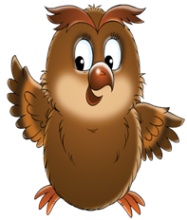 18 лютого в Університеті митної справи та фінансів відбувся ІІІ етап Всеукраїнської олімпіади з економіки.ПІБ учня-переможцяНавчальний закладКласМісце на ІІІ етапіПІБ вчителя, що підготувавАлаликіна Марія Олександрівна«Фінансово-економічний ліцей» 9ІЧерба Віта  МиколаївнаКузнєцова  Анастасія Володимирівна«Фінансово-економічний ліцей» 9ІІЧерба Віта  МиколаївнаСайко Сабрина Анатоліївна«Навчально-виховний комплекс №100» 9ІІІБіла Ганна Федорівна Одринська Катерина Євгеніївна«Фінансово-економічний ліцей»9ІІІЧерба Віта  МиколаївнаСеврюкова Катерина Сергіївна«Навчально-виховний комплекс №100 » 10ІІІБіла Ганна ФедорівнаЗапара Олексій Дмитрович «Навчально-виховний комплекс №100 10ІІІБіла Ганна ФедорівнаКондрацова  Катерина Костянтинівна«Фінансово-економічний ліцей» 10ІІКорягіна Тетяна ВікторівнаРатушний Денис Миколайович   «Фінансово-економічний ліцей» 10ІКорягіна Тетяна ВікторівнаСтрельникова Анна  Русланівна   «Спеціалізована школа № 67 еколого-економічного профілю» 10ІІПопова Поліна ІванівнаВойтов Ярослав В'ячеславович «Навчально-виховний комплекс №57» 10ІІБодня  Ніна ІванівнаГаркавенко Дмитро Васильович«Фінансово-економічний ліцей»11ІКорягіна Тетяна ВікторівнаІванченко Єлизавета Максимівна«Фінансово-економічний ліцей» 11ІІКорягіна Тетяна ВікторівнаМосейчук Кирило Вадимович«Навчально-виховний комплекс №100» 11ІІБіла Ганна ФедорівнаЛопатюк Ліля Денисівна"Навчально-виховний комплекс №61", "10ІІІМалишевська Леся ВікторівнаУржумова Катерина Олексіївна"Навчально-виховний комплекс №61"10ІІІМалишевська Леся ВікторівнаПогасій Дар’я Олександрівна«Навчально-виховний комплекс №5711ІІІБодня  Ніна ІванівнаКурило Діана Олегівна"Навчально-виховний комплекс №61", "11ІІІМалишевська Леся ВікторівнаРудзей Андрій Володимирович«Навчально-виховний комплекс №100» 11ІІІМалишевська Леся ВікторівнаЦейтіна Вікторія Олександрівна"Навчально-виховний комплекс №61"11ІІІМалишевська Леся Вікторівна